ONCONET online courses :Course1: Nutrition&Cancerhttps://www.e-oncologia.org/courses/nutritionandcancer/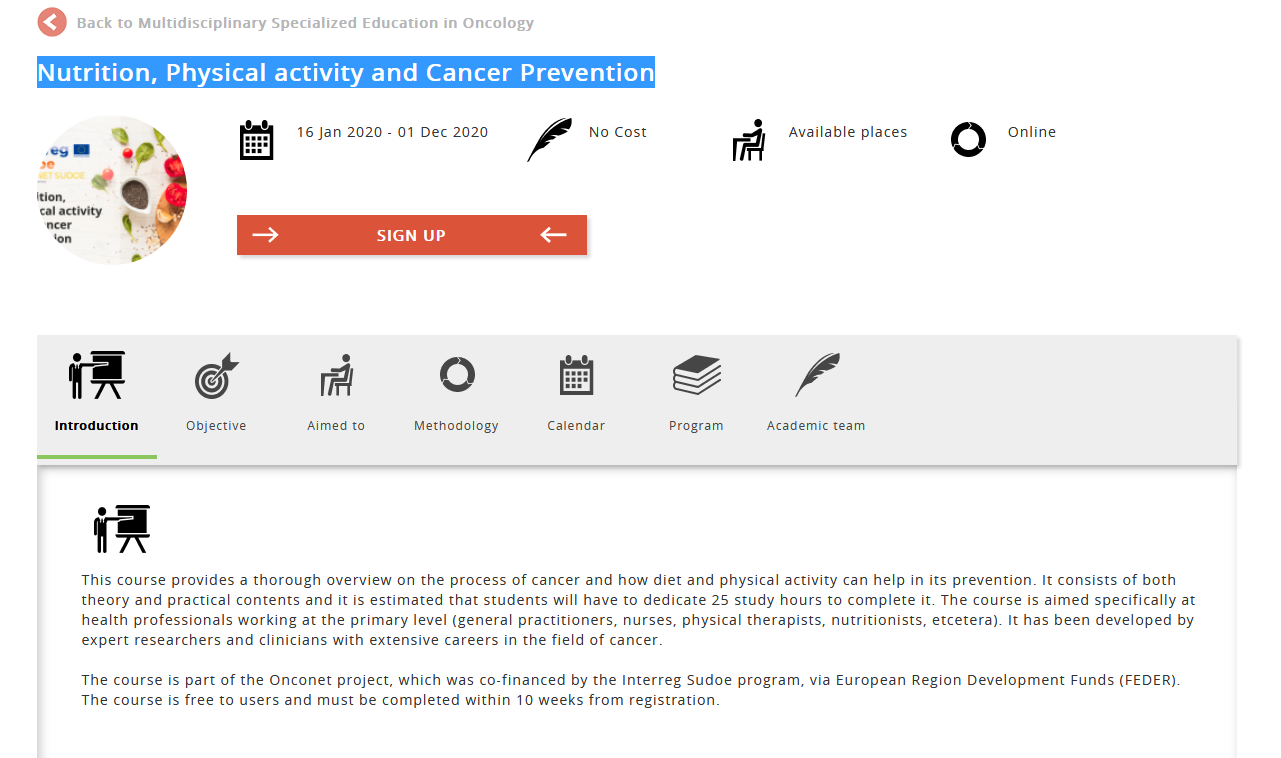 